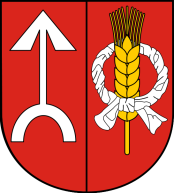 Urząd Gminy Niedrzwica Duża24-220 Niedrzwica Duża, ul. Lubelska 30tel. +48 (81) 5175085 wew. 34/ fax. +48 (81) 5175085 wew.28e-mail: info@niedrzwicaduza.pl, www.niedrzwicaduza.plOBOBKarta informacyjnaKarta informacyjnaReklamacje na nieprawidłowości w rejestrze wyborcówReklamacje na nieprawidłowości w rejestrze wyborcówReklamacje na nieprawidłowości w rejestrze wyborcówIPodstawa Prawna,Ustawa z dnia 5 stycznia 2011 r. - Kodeks Wyborczy (tekst jednolity Dz.U. z 2018 r., poz.754); Rozporządzenie Ministra Spraw Wewnętrznych i Administracji z dnia 27 lipca 2011 r. w sprawie rejestru wyborców oraz trybu przekazywania przez Rzeczpospolitą Polską innym państwom członkowskim Unii Europejskiej danych zawartych w tym rejestrze (tekst jednolity Dz.U. z 2017 r. poz. 1316)Rozporządzenie Rady Ministrów z dnia 6 lutego 2009 r. w sprawie wzoru dowodu osobistego oraz trybu postępowania w sprawach wydawania dowodów osobistych, ich unieważniania, wymiany, zwrotu lub utraty (Dz.U. z 2009 r. Nr 47, poz. 384);Podstawa Prawna,Ustawa z dnia 5 stycznia 2011 r. - Kodeks Wyborczy (tekst jednolity Dz.U. z 2018 r., poz.754); Rozporządzenie Ministra Spraw Wewnętrznych i Administracji z dnia 27 lipca 2011 r. w sprawie rejestru wyborców oraz trybu przekazywania przez Rzeczpospolitą Polską innym państwom członkowskim Unii Europejskiej danych zawartych w tym rejestrze (tekst jednolity Dz.U. z 2017 r. poz. 1316)Rozporządzenie Rady Ministrów z dnia 6 lutego 2009 r. w sprawie wzoru dowodu osobistego oraz trybu postępowania w sprawach wydawania dowodów osobistych, ich unieważniania, wymiany, zwrotu lub utraty (Dz.U. z 2009 r. Nr 47, poz. 384);IIKomórka organizacyjna załatwiająca sprawęUrząd Stanu Cywilnego Niedrzwica Duża ul. lubelska 32, Pokój nr 3 (budynek obok budynku głównego)Tel.:81 517 50 85 wew. 34Komórka organizacyjna załatwiająca sprawęUrząd Stanu Cywilnego Niedrzwica Duża ul. lubelska 32, Pokój nr 3 (budynek obok budynku głównego)Tel.:81 517 50 85 wew. 34IIIWymagane wnioskidruk reklamacji na nieprawidłowości w rejestrze wyborcówWymagane wnioskidruk reklamacji na nieprawidłowości w rejestrze wyborcówIVWymagane załącznikiBrakWymagane załącznikiBrakVDokumenty do wglądudowód osobisty wnioskodawcy Dokumenty do wglądudowód osobisty wnioskodawcy VITermin załatwienia sprawy3 dni od daty wniesienia sprawyTermin załatwienia sprawy3 dni od daty wniesienia sprawyVIIOpłatybrakOpłatybrakVIIITryb odwołaniaSkargę na decyzję wnosi się do  Sądu Rejonowego w Kraśniku w terminie 3 dni od dnia  otrzymania rozstrzygnięcia za pośrednictwem Wójta Gminy Niedrzwica Duża.Tryb odwołaniaSkargę na decyzję wnosi się do  Sądu Rejonowego w Kraśniku w terminie 3 dni od dnia  otrzymania rozstrzygnięcia za pośrednictwem Wójta Gminy Niedrzwica Duża.IXUwagiNa decyzję nieuwzględniającą reklamacje lub powodującą skreślenie z rejestru wnoszący reklamacje bądź osoba skreślona z rejestru może wnieść w terminie 3 dni od dnia doręczenia decyzji skargę za pośrednictwem Wójta Gminy do właściwego miejscowo Sądu Rejonowego.UwagiNa decyzję nieuwzględniającą reklamacje lub powodującą skreślenie z rejestru wnoszący reklamacje bądź osoba skreślona z rejestru może wnieść w terminie 3 dni od dnia doręczenia decyzji skargę za pośrednictwem Wójta Gminy do właściwego miejscowo Sądu Rejonowego.